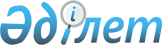 Қыркеңсе ауылдық округінің 2020-2022 жылдарға арналған бюджеті туралыҚызылорда облысы Жаңақорған аудандық мәслихатының 2019 жылғы 30 желтоқсандағы № 423 шешімі. Қызылорда облысының Әділет департаментінде 2020 жылғы 5 қаңтарда № 7146 болып тіркелді.
      "Қазақстан Республикасының Бюджет кодексі" Қазақстан Респубикасының 2008 жылғы 4 желтоқсандағы кодексінің 9-1-бабының 2-тармағына, "Қазақстан Республикасындағы жергілікті мемлекеттік басқару және өзін-өзі басқару туралы" Қазақстан Респубикасының 2001 жылғы 23 қаңтардағы Заңының 6-бабының 1-тармағының 1) тармақшасына сәйкес, Жаңақорған аудандық мәслихаты ШЕШІМ ҚАБЫЛДАДЫ:
      1. Қыркеңсе ауылдық округінің 2020–2022 жылдарға арналған бюджеті тиісінше 1, 2 және 3-қосымшаларға сәйкес, оның ішінде 2020 жылға мынадай көлемде бекiтiлсiн:
      1) кірістер – 122090 мың теңге, оның ішінде:
      салықтық түсімдер – 2104 мың теңге;
      салықтық емес түсімдер – 0;
      негізгі капиталды сатудан түсетін түсімдер – 0;
      трансферттердің түсімдері – 119986 мың теңге;
      2) шығындар – 122090 мың теңге;
      3) таза бюджеттік кредит беру – 0:
      бюджеттік кредиттер – 0;
      бюджеттік кредиттерді өтеу – 0;
      4) қаржы активтерімен операциялар бойынша сальдо – 0:
      қаржы активтерін сатып алу – 0;
      мемлекеттік қаржы активтерін сатудан түсетін түсімдер – 0;
      5) бюджет тапшылығы (профициті) – 0;
      6) бюджет тапшылығы қаржыландыру (профицитін пайдалану) – 0.
      Ескерту. 1-тармақ жаңа редакцияда - Қызылорда облысы Жаңақорған аудандық мәслихатының 30.11.2020 № 559 шешімімен (01.01.2020 бастап қолданысқа енгізіледі).


      2. Аудандық бюджеттен ауылдық бюджетке берілетін субвенция мөлшері 2020 жылға 96 910 мың теңге.
      3. Осы шешім 2020 жылдың 1 қантарынан бастап қолданысқа енгізіледі және ресми жариялауға жатады. 2020 жылға арналған Қыркеңсе ауылдық округ бюджеті
      Ескерту. 1-қосымша жаңа редакцияда - Қызылорда облысы Жаңақорған аудандық мәслихатының 30.11.2020 № 559 шешімімен (01.01.2020 бастап қолданысқа енгізіледі). 2021 жылға арналған Қыркеңсе ауылдық округі бюджеті 2022 жылға арналған Қыркеңсе ауылдық округі бюджеті
					© 2012. Қазақстан Республикасы Әділет министрлігінің «Қазақстан Республикасының Заңнама және құқықтық ақпарат институты» ШЖҚ РМК
				
      Жаңақорған аудандық мәслихатыныңкезектен тыс ХLІ сессиясының төрағасы

А. Кыстаубаева

      Жаңақорған аудандық мәслихат хатшысы

Е. Ильясов
Жаңақорған аудандық маслихатының
2019 жылғы 30 желтоқсандағы
№ 423 шешіміне 1-қосымша
Санаты
Санаты
Санаты
Санаты
Санаты
Санаты
Сомасы, мың теңге
Сыныбы
Сыныбы
Сыныбы
Сыныбы
Сыныбы
Сомасы, мың теңге
Ішкі сыныбы
Ішкі сыныбы
Ішкі сыныбы
Сомасы, мың теңге
I. КІРІСТЕР
122090
1
Салықтық түсімдер
2104
01
01
Табыс салығы
71
2
2
Жеке табыс салығы
71
04
04
Меншiкке салынатын салықтар
2033
1
1
Мүлiкке салынатын салықтар
32
3
3
Жерсалығы
180
4
4
Көлiк құралдарына салынатын салық
1821
4
Трансферттердің түсімдері
119986
02
02
Мемлекеттiк басқарудың жоғары тұрған органдарынан түсетiн трансферттер
119986
3
3
Аудандардың (облыстық маңызы бар қаланың) бюджетінен трансферттер
119986
Функционалдық топ
Функционалдық топ
Функционалдық топ
Функционалдық топ
Функционалдық топ
Функционалдық топ
Сомасы, мың теңге
Функционалдық кіші топ
Функционалдық кіші топ
Функционалдық кіші топ
Функционалдық кіші топ
Функционалдық кіші топ
Сомасы, мың теңге
Бюджеттік бағдарламалардың әкімшісі
Бюджеттік бағдарламалардың әкімшісі
Бюджеттік бағдарламалардың әкімшісі
Бюджеттік бағдарламалардың әкімшісі
Сомасы, мың теңге
Бағдарлама
Бағдарлама
Сомасы, мың теңге
Атауы
Сомасы, мың теңге
II. ШЫҒЫНДАР
122090
1
Жалпы сипаттағы мемлекеттiк қызметтер
26022
1
Мемлекеттiк басқарудың жалпы функцияларын орындайтын өкiлдi, атқарушы және басқа органдар
26022
124
124
Аудандық маңызы бар қала, ауыл, кент, ауылдық округ әкімінің аппараты
26022
001
Аудандық маңызы бар қала, ауыл, кент, ауылдық округ әкімінің қызметін қамтамасыз ету жөніндегі қызметтер
22 490
032
Ведомстволық бағыныстағы мемлекеттік мекемелерінің және ұйымдарының күрделі шығыстары
3532
4
Бiлiм беру
64389
1
Мектепке дейiнгi тәрбие және оқыту
64389
124
124
Аудандық маңызы бар қала, ауыл, кент, ауылдық округ әкімінің аппараты
64389
004
Мектепке дейінгі тәрбиелеу және оқыту және мектепке дейінгі тәрбиелеу және оқыту ұйымдарында медициналық қызмет көрсетуді ұйымдастыру
43929
041
Мектепке дейінгі білім беру ұйымдарында мемлекеттік білім беру тапсырысын іске асыруға
20460
6
Әлеуметтiк көмек және әлеуметтiк қамсыздандыру
1995
2
Әлеуметтiк көмек
1995
124
124
Аудандық маңызы бар қала, ауыл, кент, ауылдық округ әкімінің аппараты
1995
003
Мұқтаж азаматтарға үйде әлеуметтік көмек көрсету
1995
7
Тұрғынүй-коммуналдық шаруашылық
16784
3
Елді-мекендерді көркейту
16784
124
124
Аудандық маңызы бар қала, ауыл, кент, ауылдық округ әкімінің аппараты
16784
008
Елді мекендерде көшелерді жарықтандыру
7682
009
Елді мекендердің санитариясын қамтамасызету
248
011
Елді мекендерді абаттандыру мен көгалдандыру
8854
8
Мәдениет, спорт, туризм және ақпараттық кеңістiк
12900
1
Мәдениет саласындағы қызмет
12652
124
124
Аудандық маңызы бар қала, ауыл, кент, ауылдық округ әкімінің аппараты
12652
006
Жергілікті деңгейде мәдени-демалыс жұмысын қолдау
12652
2
Спорт
248
124
124
Аудандық маңызы бар қала, ауыл, кент, ауылдық округ әкімінің аппараты
248
028
Жергілікті деңгейде денешынықтыру- сауықтыру және спорттық іс шараларды өткізу
248
3. Таза бюджеттік кредит беру
0
4. Қаржы активтері мен жасалатын операциялар бойынша сальдо
0
5. Бюджет тапшылығы (профициті)
0
6. Бюджет тапшылығын қаржыландыру (профицитті пайдалану)
 0Жаңақорған аудандық маслихатының 2019 жылғы 30 желтоқсаны № 423 шешіміне 2-қосымша
Санаты
Санаты
Санаты
Санаты
Санаты
Сомасы, мың теңге
Сыныбы
Сыныбы
Сыныбы
Сыныбы
Сомасы, мың теңге
Ішкі сыныбы
Ішкі сыныбы
Ішкі сыныбы
Сомасы, мың теңге
I. КІРІСТЕР
I. КІРІСТЕР
97 895
1
Салықтық түсімдер
Салықтық түсімдер
2 358
04
Меншiкке салынатын салықтар
Меншiкке салынатын салықтар
2 358
1
Мүлiкке салынатын салықтар
Мүлiкке салынатын салықтар
34
3
Жер салығы
Жер салығы
228
4
Көлiк құралдарына салынатын салық
Көлiк құралдарына салынатын салық
2 096
4
Трансферттердің түсімдері
Трансферттердің түсімдері
95 537
02
Мемлекеттiк басқарудың жоғары тұрған органдарынан түсетiн трансферттер
Мемлекеттiк басқарудың жоғары тұрған органдарынан түсетiн трансферттер
95 537
3
Аудандардың (облыстық маңызы бар қаланың) бюджетінен трансферттер
Аудандардың (облыстық маңызы бар қаланың) бюджетінен трансферттер
95 537
Функционалдық топ
Функционалдық топ
Функционалдық топ
Функционалдық топ
Функционалдық топ
Сомасы, мың теңге
Функционалдық кіші топ
Функционалдық кіші топ
Функционалдық кіші топ
Функционалдық кіші топ
Сомасы, мың теңге
Бюджеттік бағдарламалардың әкімшісі
Бюджеттік бағдарламалардың әкімшісі
Бюджеттік бағдарламалардың әкімшісі
Сомасы, мың теңге
Бағдарлама
Бағдарлама
Сомасы, мың теңге
Атауы
Сомасы, мың теңге
II. ШЫҒЫНДАР
97 895
1
Жалпы сипаттағы мемлекеттiк қызметтер
22 557
1
Мемлекеттiк басқарудың жалпы функцияларын орындайтын өкiлдi, атқарушы және басқа органдар
22 557
124
Аудандық маңызы бар қала, ауыл, кент, ауылдық округ әкімінің аппараты
22 557
001
Аудандық маңызы бар қала, ауыл, кент, ауылдық округ әкімінің қызметін қамтамасыз ету жөніндегі қызметтер
22 557
4
Бiлiм беру
55 178
1
Мектепке дейiнгi тәрбие және оқыту
55 178
124
Аудандық маңызы бар қала, ауыл, кент, ауылдық округ әкімінің аппараты
55 178
004
Мектепке дейінгі тәрбиелеу және оқыту және мектепке дейінгі тәрбиелеу және оқыту ұйымдарында медициналық қызмет көрсетуді ұйымдастыру
35 524
041
Мектепке дейінгі білім беру ұйымдарында мемлекеттік білім беру тапсырысын іске асыруға
19 654
6
Әлеуметтiк көмек және әлеуметтiк қамсыздандыру
1 624
2
Әлеуметтiк көмек
1 624
124
Аудандық маңызы бар қала, ауыл, кент, ауылдық округ әкімінің аппараты
1 624
003
Мұқтаж азаматтарға үйде әлеуметтік көмек көрсету
1 624
7
Тұрғын үй-коммуналдық шаруашылық
6 564
3
Елді-мекендерді көркейту
6 564
124
Аудандық маңызы бар қала, ауыл, кент, ауылдық округ әкімінің аппараты
6 564
008
Елді мекендерде көшелерді жарықтандыру
1 006
009
Елді мекендердің санитариясын қамтамасыз ету
255
011
Елді мекендерді абаттандыру мен көгалдандыру
5 303
8
Мәдениет, спорт, туризм және ақпараттық кеңістiк
11 972
1
Мәдениет саласындағы қызмет
11 717
124
Аудандық маңызы бар қала, ауыл, кент, ауылдық округ әкімінің аппараты
11 717
006
Жергілікті деңгейде мәдени-демалыс жұмысын қолдау
11 717
2
Спорт
255
124
Аудандық маңызы бар қала, ауыл, кент, ауылдық округ әкімінің аппараты
255
028
Жергілікті деңгейде дене шынықтыру- сауықтыру және спорттық іс шараларды өткізу
255
3. Таза бюджеттік кредит беру
0
4. Қаржы активтерімен жасалатын операциялар бойынша сальдо
0
5. Бюджет тапшылығы (профициті)
0
6. Бюджет тапшылығын қаржыландыру (профицитті пайдалану)
0Жаңақорған аудандық маслихатының 2019 жылғы 30 желтоқсаны № 423 шешіміне 3-қосымша
Санаты
Санаты
Санаты
Санаты
Санаты
Сомасы, мың теңге
Сыныбы
Сыныбы
Сыныбы
Сыныбы
Сомасы, мың теңге
Ішкі сыныбы
Ішкі сыныбы
Ішкі сыныбы
Сомасы, мың теңге
I. КІРІСТЕР
I. КІРІСТЕР
98 322
1
Салықтық түсімдер
Салықтық түсімдер
2 452
04
Меншiкке салынатын салықтар
Меншiкке салынатын салықтар
2 452
1
Мүлiкке салынатын салықтар
Мүлiкке салынатын салықтар
35
3
Жер салығы
Жер салығы
237
4
Көлiк құралдарына салынатын салық
Көлiк құралдарына салынатын салық
 2 180
4
Трансферттердің түсімдері
Трансферттердің түсімдері
95 870
02
Мемлекеттiк басқарудың жоғары тұрған органдарынан түсетiн трансферттер
Мемлекеттiк басқарудың жоғары тұрған органдарынан түсетiн трансферттер
95 870
3
Аудандардың (облыстық маңызы бар қаланың) бюджетінен трансферттер
Аудандардың (облыстық маңызы бар қаланың) бюджетінен трансферттер
95 870
Функционалдық топ
Функционалдық топ
Функционалдық топ
Функционалдық топ
Функционалдық топ
Сомасы, мың теңге
Функционалдық кіші топ
Функционалдық кіші топ
Функционалдық кіші топ
Функционалдық кіші топ
Сомасы, мың теңге
Бюджеттік бағдарламалардың әкімшісі
Бюджеттік бағдарламалардың әкімшісі
Бюджеттік бағдарламалардың әкімшісі
Сомасы, мың теңге
Бағдарлама
Бағдарлама
Сомасы, мың теңге
Атауы
Сомасы, мың теңге
II. ШЫҒЫНДАР
98 322
1
Жалпы сипаттағы мемлекеттiк қызметтер
22 625
1
Мемлекеттiк басқарудың жалпы функцияларын орындайтын өкiлдi, атқарушы және басқа органдар
22 625
124
Аудандық маңызы бар қала, ауыл, кент, ауылдық округ әкімінің аппараты
22 625
001
Аудандық маңызы бар қала, ауыл, кент, ауылдық округ әкімінің қызметін қамтамасыз ету жөніндегі қызметтер
22 625
4
Бiлiм беру
55 285
1
Мектепке дейiнгi тәрбие және оқыту
55 285
124
Аудандық маңызы бар қала, ауыл, кент, ауылдық округ әкімінің аппараты
55 285
004
Мектепке дейінгі тәрбиелеу және оқыту және мектепке дейінгі тәрбиелеу және оқыту ұйымдарында медициналық қызмет көрсетуді ұйымдастыру
35 631
041
Мектепке дейінгі білім беру ұйымдарында мемлекеттік білім беру тапсырысын іске асыруға
19 654
6
Әлеуметтiк көмек және әлеуметтiк қамсыздандыру
1 624
2
Әлеуметтiк көмек
1 624
124
Аудандық маңызы бар қала, ауыл, кент, ауылдық округ әкімінің аппараты
1 624
003
Мұқтаж азаматтарға үйде әлеуметтік көмек көрсету
1 624
7
Тұрғын үй-коммуналдық шаруашылық
6 761
3
Елді-мекендерді көркейту
6 761
124
Аудандық маңызы бар қала, ауыл, кент, ауылдық округ әкімінің аппараты
6 761
008
Елді мекендерде көшелерді жарықтандыру
1 036
009
Елді мекендердің санитариясын қамтамасыз ету
263
011
Елді мекендерді абаттандыру мен көгалдандыру
5 462
8
Мәдениет, спорт, туризм және ақпараттық кеңістiк
12 027
1
Мәдениет саласындағы қызмет
11 764
124
Аудандық маңызы бар қала, ауыл, кент, ауылдық округ әкімінің аппараты
11 764
006
Жергілікті деңгейде мәдени-демалыс жұмысын қолдау
11 764
2
Спорт
263
124
Аудандық маңызы бар қала, ауыл, кент, ауылдық округ әкімінің аппараты
263
028
Жергілікті деңгейде дене шынықтыру- сауықтыру және спорттық іс шараларды өткізу
263
3. Таза бюджеттік кредит беру
0
4. Қаржы активтерімен жасалатын операциялар бойынша сальдо
0
5. Бюджет тапшылығы (профициті)
0
6. Бюджет тапшылығын қаржыландыру (профицитті пайдалану)
0